A. Write an outline for your paragraph here: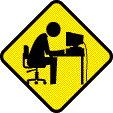 I- Introduction: 		A- Background information: What is technostress? Eustress/distress it causesThesis statement:- What / who are you writing about?         II- Body:III- Conclusion:      - Restate the main idea in the introductionB: Use your outline to write your essay here:NAME: Abdulla Rashid Alhebsi           SECTION: 10-01Technostress is a common type of stress caused by technology. Technology can make a person’s life easier and more exciting. On the other hand it can also cause frustration for the person. In this essay, I’ll write about the types of technostress I experience in my life and discuss the ways I try to manage my technostress. My technostress is caused by the technology around me at home. Firstly being a teenager in the United Arab Emarites with a blackberry is a problem, so chatting on BBM all the time.. for example all my family usually contact each other with their blackberrys also me and my friends do the same thing, I don’t know why but it causes me a lot of stress just sitting on this device and start chatting. In addition me staying late at night to just chat with friends causes me stress at the morning. I face a lot of technostress at home.Technostress can do a big bad effect on our health physically & emotionally. I’m always angry with anyone whoever he’s when I’m stressed specially when I do nothing and just keep chatting on my blackberry, I think I should sleep enough to just radius a little of my stress, Also my mom usually say to me to do some exercises every day. Often I use my relaxing exercises to radius my technostress and that helps me a lot to deal with the emotional and physical problems that technostress causes.In conclusion, we can manage technostress in many easy tips/ways. It really can be managed but sometimes it’s good to have technostress in your life.TOPICREASON/DETAIL/FACTEXPLAINEXPLAINREASON/DETAIL/FACTEXPLAINEXPLAINCONCLUSION